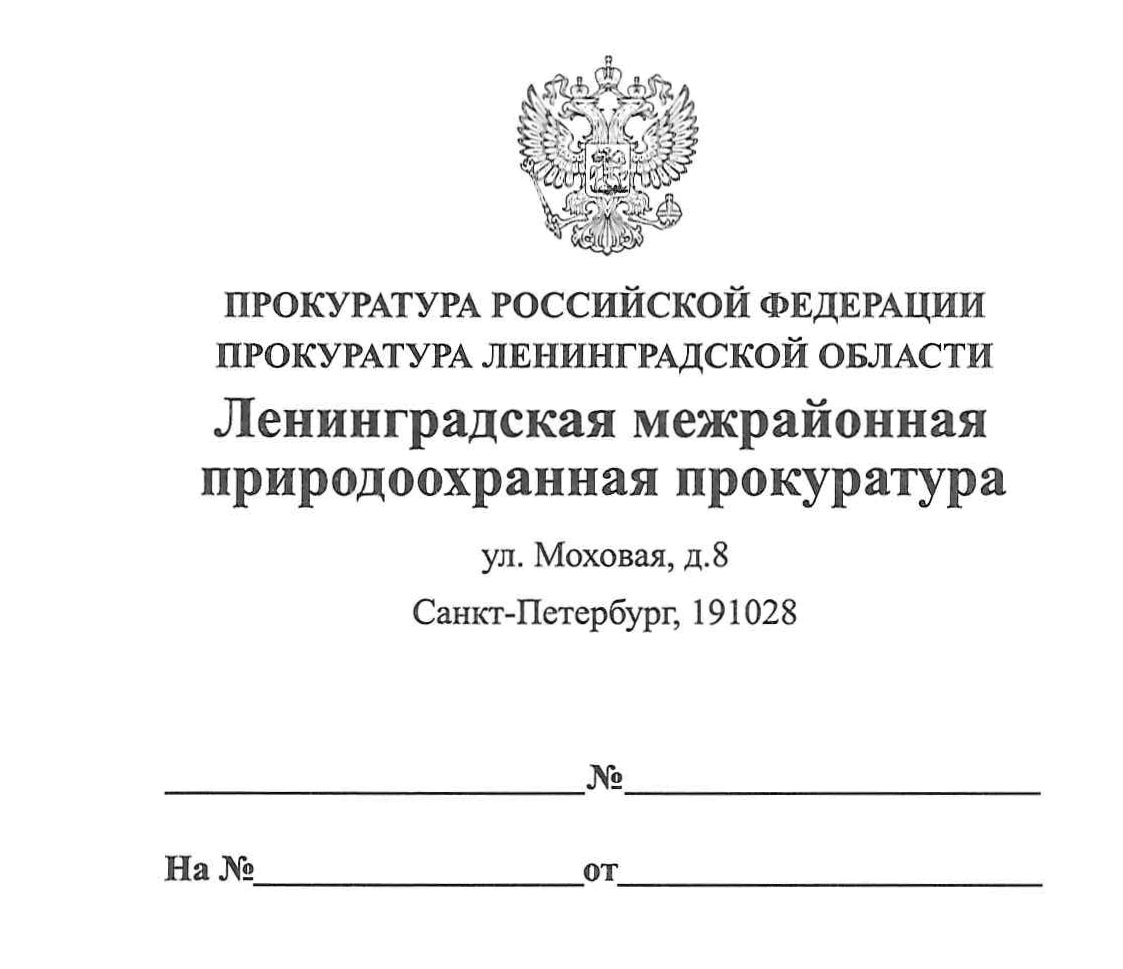 ПРЕСС-РЕЛИЗдля размещения в СМИ11.02.2020 Ленинградской межрайонной природоохранной прокуратурой в рамках правого реализации полномочий по правовому просвещению принято участие в семинаре, проведенном в Северо-Западном территориальном управлении Федерального агентства по рыболовству. Представителем природоохранной прокуратуры инспекторам рыбоохраны даны разъяснения по следующим вопросам:порядок проведения плановых и внеплановых контрольно-надзорных мероприятий в рамках Федеральный закон «О защите прав юридических лиц и индивидуальных предпринимателей при осуществлении государственного контроля (надзора) и муниципального контроля» от 26.12.2008 № 294-ФЗ; борьба с застройкой водоохранных полос, ограничивающих беспрепятственный доступ граждан водным объектам общего пользования; изъятие вещей и документов в рамках производства по делам об административных правонарушениях.Особое внимание уделено вопросам административной практики и межведомственному взаимодействию.И.о. заместителя Ленинградского межрайонного природоохранного прокурора                                     Агаева Р.Э. 